III. 
Prava a zavazky smluvnich stranSmluvni strany si timto ujednanim yzajemne styrzuji, 2e obsah Yzajemn9ch pray a povinnosti, kter9 touto smlouvou nove" sjednavajf, je zcela a beze zbytku vyjadr-en textem Ovodne sjednane objednavky, ktera tvoFf pro tyto tkely prilohu teto smlouvy.Smluvni strany prohlaguji, ie v8kera vzajemne poskytnuta pineni na zaktade ptivodne sjednaneho smluvrilho vztahu povaLji za pineni die teto smlouvy a Ze v souvislosti se yzajemne poskytnutym pinenim nebudou yzajemne yznaget veZ druhe smluvni strane naroky z titulu bezdavodneho obohaceni.Smluvni strany prohlguji, 2e vdkera budouci pineni z teto objednavky, ktera maji b9t od okamsliku jejiho uveFejneni v registru smiuv pinena v souladu s obsahem yzejemn9ch zavazkU vyjadFen9m v pr-doze teto smlouvy, budou spinena podle sjednan9ch podminek.Dodavatel se timto zavazuje druhe smluvni strane k neprodlenemu zverejneni teto smlouvy a jeji kompletni pHohy v registru smluv v souladu s ustanovenim § 5 zakona o registru smiuv. Smlouva bude zver-ejnena po anonymizaci provedene v souladu s platn9mi pravnimi predpisy.IV. 
Zavereena ustanoveniTato smlouva o vypaadani zavazku nab9va platnosti dnem jejiho podpisu oberna smluvnimi stranami a Rinnosti dnem jejiho uvel'ejneni v registru smluv.Tato smlouva o yypol'adani zevazka je vyhotovena ve dvou stejnopisech, ka2d9 s hodnotou originalu, priem2 kasida ze smiuvnich stran obdr-21 jeden stejnopis.Neddnou sou66sti teto smlouvy je pFiloha Smlouva o najmu telocvay ze dne 3. 9. 2018 V Ostrave-Porube dne 11. 2. 2019:	V Ostrave-Porube dne: 11. 2. 2019za objednatele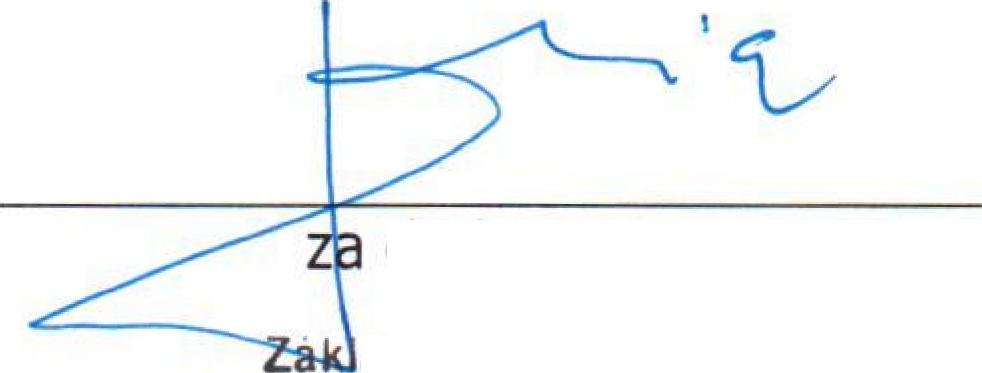 